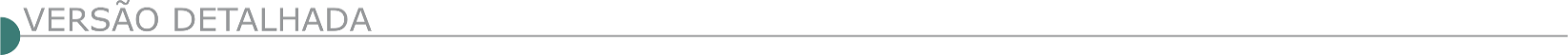 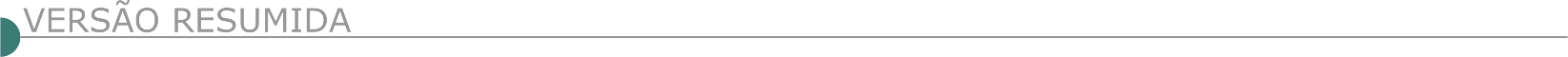 ESTADO DE MINAS GERAISCODEMIG - RETIFICAÇÃO - A CODEMIG TORNA PÚBLICO QUE O PREGÃO ELETRÔNICO CODEMIG N° 01/2022Cujo objeto é a contratação de empresa especializada na prestação de serviços de manutenção predial civil, elétrica, hidráulica, de sistema de automação, de sistema de ar-condicionado e de sistema de detecção e combate a incêndio para o Centro de Cultura Presidente Itamar Franco, teve seu Edital retificado. Motivo da retificação: alteração do Capítulo 8 do Edital e do Modelo de Proposta Comercial - Anexo - III. Data da Sessão Pública alterada para: 08/09/2022, às 09h00, no site www.compras.mg.gov.br. Demais termos e condições permanecem inalterados. O Edital retificado encontra-se disponível em: www.compras.mg.gov.br, www.codemig.com.br ou na sede da CODEMIG, à Rua Manaus, nº 467, Santa Efigênia, Belo Horizonte/ MG, de segunda a sexta-feira, das 9h às 12h e de 14h às 17hALBERTINA PREFEITURA MUNICIPAL - PROCESSO Nº 73/2022 TOMADA DE PREÇO 2/2022.A PMA/MG torna público Tomada de Preço, Menor Preço Global, para contratação de empresa para prestação de serviços de terraplenagem no Loteamento Novo Horizonte II, no Município de Albertina, MG. Edital disponível, a partir do dia 19/08/2022, na sede da Prefeitura e no site www.albertina.mg.gov.br. Credenciamento: ocorrerá no dia 08/09/2022 ás 08:45 horas. Certame: ocorrerá no dia 08/09/2022 às 09:00:00 horas, na sede da Prefeitura. Fone: (35)3446-1333. Joelma Aparecida dos Santos, presidente da CPLARACITABA PREFEITURA MUNICIPAL TOMADA DE PREÇOS 08/2022O Município de Aracitaba torna público que fará realizar a Tomada de Preços nº 08/2022, julgamento pelo “Menor Preço Global”, para execução de obra de engenharia de Construção de 02 (duas) pontes mistas com vão de 12,00 x 4,20 m nas comunidades Rurais denominada “São Domingos” e “Chorão” no município de Aracitaba, conforme Convênio 1301002254/2022 que o município firmou com o Estado de Minas Gerais, por intermédio da Secretaria de Estado de Infraestrutura e Mobilidade. Abertura da documentação: às 11:00 horas do dia 06 de setembro de 2022, na Sala de Licitações da Prefeitura, Pça Barão de Montes Claros, nº 16, Centro. BIQUINHAS PREFEITURA MUNICIPAL PL 63/22 – TP 01/22, EMPREITADA POR PREÇO GLOBAL.Objeto: Contratação de empresa para obras de recapeamento asfáltico sobre alvenaria poliédrica em Pré-Misturado a Frio – PMF, nos termos do Convênio nº. 1301001748/2022 - SEINFRA. Obtenção do Edital: www.biquinhas.mg.gov.br. Entrega dos envelopes às 07:00 do dia 08/09/2022 e abertura às 09:00 (Horário de Brasília) do dia 08/09/2022. Informações pelo e-mail: licitação@biquinhas.mg.gov.br.BONITO DE MINAS PREFEITURA MUNICIPAL TOMADA DE PREÇOS Nº 007/2022 – PROCESSO LICITATÓRIO Nº 075/2022.Objeto: Contratação de serviços de terceiros, pessoa jurídica, com habilidade no ramo de engenharia civil e ou arquitetura, para execução de obra de 04 Pontos de apoio a saúde nas Comunidades de (Catulé Lorão, São José do Gibão, Cabeceira de São Domingo e Barra da Ema), objeto de recurso de emenda parlamenta livre, recurso disponibilizado para o caixa do município em maio de 2022. Sessão de recebimento de propostas e julgamento: 13/09/2022 as 09:00. Maiores informações: licitação@bonitodeminas.mg.gov.br.PREFEITURA MUNICIPAL DA CAMPANHA – MG - EDITAL Nº 0066 TORNA PÚBLICO O PROCESSO Nº 00132/2022– CONCORRÊNCIA Nº 004/2022Objeto: contratação de empresa sob o regime de execução por preço global com aplicação total de mão-deobra e materiais destinados à construção da quadra esportiva do Mandú – rua Evaristo Lorieri bairro mandú. Data de Abertura: 22/09/2022 às 14:00 – Horário de funcionamento: 12:00 às 18:00 - site: www.campanha.mg.gov.br ou Rua Dr. Brandão n° 59 – Centro – Campanha – MG, Cep 37400-000 – Fone: (35) 3261-1059CAPITÃO ENÉAS PREFEITURA MUNICIPAL PUBLICAÇÃO TOMADA DE PREÇOS N° 07/2022A Prefeitura Municipal De Capitão Enéas – MG torna público que fez alterações no edital do Tomada de Preços o nº 07/2022, Processo Licitatório nº 091/2022. Objeto: Contratação De Empresa Especializada Para Execução De Remanescente De Obra De Reforma, Revitalização Da Escola Municipal Hilda Fernandes De Oliveira No Município De Capitão Enéas/Mg. Nova data 08/09/2022, às 13:00.Informações pelo e-mail: licitacaocapitaoeneas@gmail.com, editais pelo site: https:// www.capitaoeneas.mg.gov.br/index.php/licitacao/, telefone: (38) 3235-1001. (38)999913018. GOVERNADOR VALADARES PREFEITURA MUNICIPAL TOMADA DE PREÇO Nº 013/2022Aviso de Licitação. O Município de Governador Valadares, Minas Gerais, através da Secretaria Municipal de Administração, torna público que realizará licitação sob a modalidade Tomada de Preço N ° 013/2022 – PAC 586/2022, tipo menor preço global, cujo objeto é a Contratação de empresa especializada na área de engenharia para a execução das obras de construção de portais de entrada - pórtico com sinalização turística no Município de Governador Valadares/MG, custeados com recursos provenientes do contrato de repasse N ° 909248/2021/ MTUR/CAIXA, operação N ° 1074927-12, conforme projetos em anexo. Os interessados poderão obter o edital de “Tomada de Preços”, através do site www.valadares.mg.gov.br. Informações: Rua Marechal Floriano n. 905, Centro, 3º andar, na sala da Comissão Permanente de Licitação, ou pelo e-mail cpl@valadares.mg.gov.br. Data limite para a entrega dos envelopes:19 de agosto de 2022 às 14:00. GUANHÃES PREFEITURA MUNICIPAL - PROPOSTAS – TOMADA DE PREÇOS Nº 002/2022A CPL do município de Guanhães/MG torna público que realizará a abertura dos envelopes de proposta de preços das empresas habilitadas na licitação referente à Tomada de Preços nº 002/2022, Processo Licitatório nº 013/2022 – Objeto: Contratação de empresa para especializada em serviços de construção civil para obra de implantação de Fábrica de Blocos no Bairro Nações, no dia 23/08/2021 às 14h. Convocam-se os representantes legais das empresas licitantes para a sessão. Maiores informações no Setor de Licitação, na sede da Prefeitura Municipal de Guanhães ou pelo telefone (33) 3421-1501, das 13h30 às 17h, e ainda pelo e-mail licitacoes@guanhaes.mg.gov.br ou no site www.guanhaes.mg.gov.br. PREFEITURA DE GURINHATÃ- SETOR DE LICITAÇÕES AVISO DE ABERTURA DE LICITAÇÃO TOMADA DE PREÇOS 007/2022AVISO DE ABERTURA DE LICITAÇÃO TOMADA DE PREÇOS 007/2022 O Município de Gurinhatã-MG., por meio da Comissão Permanente de Licitação, torna público, para conhecimento dos interessados, que realizará licitação na modalidade Tomada de Preços nº 007/2022 cujo objeto é a CONTRATAÇÃO DE EMPRESA PARA CONSTRUÇÃO DA ACADEMIA DA SAÚDEPOLO DE MODALIDADE INTERMEDIÁRIO "ACADEMIA DA SAÚDE ZÉ LOBO". PROPOSTA N° 12.028.440.0001/21-001, CONFORME INFORMAÇÕES CONSTANTES NA PASTA TÉCNICA DO EDITAL. Abertura será no dia 06/09/2022 às 14:00. As informações poderão ser obtidas na Prefeitura Municipal de Gurinhatã pelo telefone (34) 3264-1010, no site: www.gurinhata.mg.gov.br, ou pelo e-mail: licitacao@gurinhata.mg.gov.br, das 08h:00 às 17:00 horas.INCONFIDENTES PREFEITURA MUNICIPAL AVISO DE LICITAÇÃO Nº 158/2022.Torna público o Processo Licitatório nº 158/2022, modalidade Tomada de Preços nº 004/2022, do tipo menor preço por empreitada global, para contratação de empresa para realização de pavimentação de estrada vicinal no Bairro Porantava, conforme Contrato de Repasse nº 1079.133 13/917219/2021/MAPA/CAIXA. A abertura dos envelopes dar-se-á no dia 12/09/2022 ás 13:00 Horas. O Edital e seus anexos em inteiro teor estará à disposição dos interessados de 2ª a 6ª Feira, Das 12h às 17h, na Rua Engenheiro Álvares Maciel, 190, Centro, Inconfidentes, CEP: 37576-000. Tel. (35) 3464-1014 - Site www.inconfidentes.mg.gov.br. ITANHOMI PREFEITURA MUNICIPAL TP Nº 006/2022 AVISO DE LICITAÇÃOA Prefeitura Municipal de Itanhomi, torna público, para conhecimento de todos, que fará realizar no dia 08/09/2022, às 08:00 h, a Licitação Nº 037/2022 - modalidade TP Nº 006/2022, tipo Menor Preço GLOBAL, em conformidade com a Lei 8.666/93. Os envelopes deverão ser protocolados na Prefeitura até às 08:00 h do dia 08/09/2022. O objeto da presente licitação é a contratação de empresa especializada em engenharia para execução de pavimentação asfáltica em CBUQ (Concreto Betuminoso Usinado a Quente) na sede do Município e Distrito de Edgard Melo. O Edital se encontra à disposição dos interessados, que poderão adquiri-lo até o dia 06/09/2022, das 7:00 às 11:00 e das 12:00 às 16:00 h, junto à CPL, em sua sede à Av. JK, 91 - Centro - Itanhomi/MG - CEP: 35.120-000, mediante apresentação de GR no valor de R$ 100,00, devidamente quitada, disponível no Deptº Imobiliário da Prefeitura. Para maiores esclarecimentos entre em contato com a CPL, através do telefone (33) 3231-1345. JURUAIA PREFEITURA MUNICIPAL AVISO DE LICITAÇÃO PRC 200/2022 TOMADA DE PREÇOS 007/2022Objeto: constitui objeto da presente licitação a Contratação de empresa para prestação de serviço com fornecimento de materiais para execução de reforma no prédio para alocar a unidade multiprofissional pré e pós COVID do município de Juruaia/ MG. Data e Horário limite para protocolo: 08/09/2022 as 08h30min. Data de abertura: 08/09/2022 horário: 08:30h. Local: prédio da prefeitura municipal de Juruaia - MG, sala de licitações, Rua Ana Vitória, nº. 135 – Centro - Juruaia/MG. O inteiro teor do ato convocatório e seus anexos encontram-se à disposição dos interessados no endereço acima mencionado, no horário das 08:00h às 16:00h em dias úteis, maiores informações poderão ser obtidas através do telefone (35)3553-1211 e pelo site: www.juruaia.mg.gov.br. PREFEITURA MUNICIPAL DE MATEUS LEME AVISO DE LICITAÇÃO – TP 03/2022A PREFEITURA MUNICIPAL DE MATEUS LEME/MG, por meio da sua Assessoria de Licitações e Contratos, torna público para o conhecimento dos interessados, que realizará licitação na modalidade Tomada de Preços 03/2022, cujo objeto é Contratação de empresa especializada em serviços de construção de ponte para atender demanda decorrente de evento de defesa civil. A abertura está prevista para o dia 06/09/2022, às 09:30 horas. Cópias do Edital poderão ser adquiridas até o dia 05/09/2022, na Sede da Prefeitura, localizada à Rua Pereira Guimarães, nº 08, Centro, Assessoria de Licitações e Contratos, no horário de 08:00 às 16:00h. ao preço de R$ 10,00 e/ou gratuitamente pelo site www.mateusleme.mg.gov.br - Outras informações pelo telefone (31) 3537-5805.MINAS NOVAS PREFEITURA MUNICIPAL TOMADA DE PREÇOS Nº 012/2022Torna público edital p/ contratação empresa espec. p/ construção banheiro PNE (Pessoas c/ Nec. Especiais) na E.M. Padre Sacramento no povoado de Santiago. Abertura às 08:30 horas do dia 06/09/2022. Edital/Informações (33)37641252. PREFEITURA DE NINHEIRA DEPARTAMENTO DE LICITAÇÃO AVISO DE LICITAÇÃO TP 005/2022 AVISO DE TOMADA DE PREÇO 005/2022A Prefeitura Municipal de Ninheira – MG, em acordo com a Lei nº 8.666/93, torna público a licitação na modalidade TP nº 005/2022, objeto Contratação de obras civis para execução de reforma da Garagem Municipal do Município de Ninheira/MG. Certame: 05.09.2022 às 09h00min, Sala da Comissão de Licitação, Av. Domingos José de Matos n° 67 – Centro, Ninheira/MG. Edital no setor de licitações desta Prefeitura, no site Municipal http://ninheira.mg.gov.br. PREFEITURA MUNICIPAL DE ORATÓRIOS - AVISO DE LICITAÇÃO - PROCESSO LICITATÓRIO Nº: 068/2022, TOMADA DE PREÇOS Nº: 001/2022.Através da CPL, nos termos Lei Federal nº. 8.666/93 e suas alterações, bem como demais condições fixadas neste edital, faz tornar público que irá realizar licitação, na forma presencial, no dia 09/09/2022, sessão com início às 09:00 h – Objeto: CONTRATAÇÃO DE EMPRESA ESPECIALIZADA PARA REALIZAÇÃO DE OBRA DE ENGENHARIA, “CONSTRUÇÃO DE ARQUIBANCADA E TELHADO METALICO NO ESTÁDIO MUNICIPAL COTTA MARTINS, CONFORME PROJETO BÁSICO (ANEXO III), PARA ATENDER A NECESSIDADE SECRETARIA MUNICIPAL DE EDUCAÇÃO, ESPORTE, CULTURA, LAZER E TURISMO DO MUNICÍPIO DE ORATÓRIOS, nos critérios e condições contidas no Edital, que poderá ser solicitado pelo e-mail:licitacao@oratorios.mg.gov.brou ser retirado no site – www.oratorios.mg.gov.br. Informações 31 38769195 – 38769101, com a CPL DOUGLAS VINICIOS APOLINÁRIO, p/ Comissão Chefe de Departamento de Licitação.PREFEITURA DE PARACATU - SUPERINTENDÊNCIA DE LICITAÇÕES E CONTRATOS AVISO DE LICITAÇÃO - TOMADA DE PREÇOS Nº 22-2022Prefeitura Municipal de Paracatu / Secretaria Municipal de Meio Ambiente. Aviso de Licitação. Tomada de Preços nº 22/2022. Processo de Compra nº 72/2022 – Tipo: Menor Preço Global. Objeto: CONTRATAÇÃO DE EMPRESA ESPECIALIZADA PARA EXECUÇÃO DE OBRAS DE CONSTRUÇÃO DE PRAÇAS NO MUNICÍPIO DE PARACATU-MG, CONFORME: PROJETOS, ESPECIFICAÇÕES, PLANILHAS E CRONOGRAMA. Local da realização da sessão pública do pregão: Prefeitura Municipal de Paracatu, sediada à Rua da Contagem, nº 2.045 – Bairro: Paracatuzinho, no dia 15-09-2022 às 09:00h. EDITAL na íntegra: à disposição dos interessados na Superintendência de Suprimentos/Departamento de Licitações - situada na Rua da Contagem, nº 2.045 – Paracatuzinho e no site da Prefeitura www.paracatu.mg.gov.br. PATOS DE MINAS CONSÓRCIO PÚBLICO INTERMUNICIPAL DE DESENVOLVIMENTO SUSTENTÁVEL DO ALTO PARANAÍBA - CISPAR PREGÃO ELETRÔNICO Nº 07/2022.Objeto: Registro de Preço visando a prestação dos serviços para manutenção da infraestrutura viária e demais serviços conexos. Data de Abertura: 02/09/2022, às 10h00min. O Edital poderá ser solicitado pelo e-mail: consorciocispar@gmail.com e se encontra disponível no site: https://www.comprascispar.com.br/, Rua Prof. Aristides Memória, nº 179 B, JD Paulistano. Patos de Minas/MG, 19/08/2022. César Caetano de Almeida - PresidentePATROCÍNIO PREFEITURA MUNICIPAL AVISO DE EDITAL.PROCESSO Nº: 153/2022. MODALIDADE: TOMADA DE PREÇOS. EDITAL Nº: 15/2022.Tipo: Menor Preço Global. Objeto: Contratação de empresa especializada para execução de mão de obra de estacas de hélice contínua, somente equipamento e transporte do mesmo, a serem realizadas no município de Patrocínio/ MG. A Prefeitura Municipal de Patrocínio torna público que no dia 6 de setembro de 2022 às 09:00 hs, no departamento de compras sito na Praça Olímpio Garcia Brandão, nº 1.452 na cidade de Patrocínio/ MG, serão recebidas e abertas a documentação referente ao processo acima especificado. Cópias de Edital e informações complementares serão obtidas junto a Comissão Permanente de Licitação, no endereço acima referido, no e-mail: licitacao@patrocinio.mg.gov.br e no portal do município. PREFEITURA DE PERDÕES PROCURADORIA GERAL DO MUNICÍPIO ERRATA E PRORROGAÇÃO DO PROCESSO 175/2022 TOMADA DE PREÇO 10/2022PREFEITURA MUNICIPAL DE PERDÕES – TOMADA DE PREÇO 10-2022 PROCESSO 175/2022. O Município de Perdões, Estado de Minas Gerais, torna público a prorrogação da data de abertura para o dia 09/09/2022 às 14:00 horas. Exclui-se: O CBUQ poderá ser transportado de uma Usina de uma distância de até 80km, apresentar nota fiscal (Termo de Referência) Objeto: Pavimentação em CBUQ em estrada vicinal, no município de Perdões/MG, e as demais condições permanecem inalteradas.PIMENTA PREFEITURA MUNICIPAL TOMADA DE PREÇOS Nº 004/22. PL Nº 63/22Sessão Oficial dia 12/09/22 às 08h30min. Objeto: Contratação de Empresa Especializada para Ampliação de UBS para o Município de Pimenta/MG. Programa Requalifica do Fundo Nacional de Saúde - Ministério da Saúde, Proposta FNS nº 104490040001/21-001, conforme Memorial (s) Descritivo (s), Cronograma (s) Físico Financeiro e Planilha (s) Orçamentária (s), incluindo serviços e fornecimento de todo o material. Edital poderá ser obtido no site oficial www.pimenta.mg.gov.br/portalprefeitura/ ou retirado na sede da Prefeitura. Informações: (37) 3324-1057. Pimenta/MG, 19/08/22. Mirian Cambraia da Silva - Presidente da CPLPIRANGUINHO - TOMADA DE PREÇO Nº 003/2022 - PROCESSO LICITATÓRIO Nº 092/2022.Objeto: Contratação de empresa especializada em obra de engenharia para ampliação da Escola Municipal Dr. Ataliba de Moraes, localizada na Rua Geraldo Félix da Mota, s/n, Distrito de Olegário Maciel, para atender a Secretaria Municipal de Educação, Turismo, Cultura, Esporte e Juventude do Município de Piranguinho. Visita técnica a partir de: 08/09/2022. Data abertura: 13/09/2022 às 09:00 horas. Este edital será regido pela Lei 8.666/93 e Lei Complementar nº 123/06. Os interessados poderão adquirir o edital completo, na página do Município de Piranguinho - www.piranguinho.mg.gov.br. Mais Informações: (35) 3644-1222 ou pelo e-mail - licitacao@piranguinho.mg.gov.br. POÇOS DE CALDAS – MG - TOMADA DE PREÇOS 024/22-SEPOP(republicação) A Comissão de Licitações da Secretaria Municipal de Projetos e Obras Públicas da Prefeitura Municipal de Poços de Caldas, torna público que às 13:00 horas do dia 08 de setembro de 2022, na Secretaria acima citada, situada na rua Senador Salgado Filho, s/nº, Bairro Country Club, realizar-se-á a abertura dos envelopes contendo os documentos de habilitação e proposta, visando à contratação de empresa especializada para a execução de obras de reforma do PMJ Maria Ovidia, situado á Rua Pedro Paulo Rodrigues Lemos nº 183. O novo Edital com alterações encontra-se à disposição dos interessados no site www.pocosdecaldas.mg.gov.br. TOMADA DE PREÇOS 026/22-SEPOP(republicação) A Comissão de Licitações da Secretaria Municipal de Projetos e Obras Públicas da Prefeitura Municipal de Poços de Caldas, torna público que às 15:00 horas do dia 08 de setembro de 2022, na Secretaria acima citada, situada na rua Senador Salgado Filho, s/nº, Bairro Country Club, realizar-se-á a abertura dos envelopes contendo os documentos de habilitação e proposta, visando à contratação de empresa especializada para a execução de serviços de estampagem de piso em concreto pigmentado na Praça Dom Pedro II. O novo Edital com alterações encontra-se à disposição dos interessados no site www.pocosdecaldas.mg.gov.br. PORTEIRINHA PREFEITURA MUNICIPAL REMARCAÇÃO TP Nº 08/2022Menor preço Global. Objeto: Obra de Restauração da Capela de Nossa Senhora da Soledade na Comunidade de São José do Gorutuba, município de Porteirinha/MG. Motivo: Retificação de Edital. Nova data da Licitação: dia 05/09/2022 as 08:00h. Edital disponível no site: www.porteirinha.mg.gov.br. Informações pelo e-mail: licitacao@porteirinha.mg.gov.br ou pelo fone: (38) 3831-1297.PREFEITURA MUNICIPAL DE PRATINHA AVISO DE LICITAÇÃO PROCESSO Nº56/2022 TOMADA DE PREÇOS Nº 007/2022AVISO DE LICITAÇÃO Processo nº 056/2022 Tomada de Preço nº 007/2022 O Prefeito Municipal de Pratinha-MG, torna público para conhecimento dos interessados que fará realizar-se na sede da Prefeitura Municipal de Pratinha localizada à Praça do Rosário nº 365, sala de licitações a seguinte licitação: Objeto: CONTRATAÇÃO DE SERVIÇOS DE ENGENHARIA, RAMO DE CONSTRUÇÃO CIVIL, PARA REVITALIZAÇÃO DO PRÉDIO QUE ABRIGA A EQUIPE MULTIDICIPLINAR DA ATENÇÃO BÁSICA, DO MUNICIPIO DE PRATINHA/MG. Dia 06/09/2022: Entrega dos envelopes da Documentação de Habilitação e com as Propostas até às 09:00 horas. Dia 06/09/2022: Abertura dos envelopes com a Documentação de habilitação às 09:05 horas. O Edital em inteiro teor estará à disposição dos interessados no site WWW.pratinha.mg.gov.br ou no Departamento de licitação de 2ª a 6ª feira, das 08:00 às 16:00 horas, maiores informações na sede da Prefeitura no endereço acima, ou pelo telefone (34)3637-1220.REDUTO PREFEITURA MUNICIPAL PROCESSO LICITATÓRIO Nº 075/2022 TOMADA DE PREÇOS Nº 011/2022Objeto: Contratação de empresa especializada no ramo da construção civil para construção de escada entre a Rua Madalena Elizabete Heringer e a Rua Cláudio Moreira Bastos, no Município de Reduto/ MG. Entrega dos envelopes: até o dia 06/09/2022 as 08:50 horas; Abertura: 06/09/2022 às 09:00 horas. O Edital e seus anexos encontram-se disponíveis no Site: www.reduto.mg.gov.br. Informações pelo Tel.: 0xx (33) 3378-4155, no horário de 08h00min às 11h00min de 13h00min às 17h00min ou pelo e-mail: licitacao@reduto.mg.gov.br, ou pessoalmente na sede Prefeitura de Reduto/MG. RESPLENDOR PREFEITURA MUNICIPAL TOMADA DE PREÇOS EDITAL Nº 5/2022O Município de Resplendor/MG, registrado no CNPJ/MF sob o nº 18.413.161/0001-72, torna público a abertura de procedimento licitatório na modalidade Tomada De Preços, do tipo menor preço, sob regime de empreitada global, em conformidade com a Lei Federal nº 8.666/93 de 21 de junho de 1993 e suas alterações, mediante as condições estabelecidas no edital, para o seguinte objeto contratação de empresa especializada para conclusão da obra referente à Unidade Básica de Saúde (UBS) de tipologia T1A em módulos pré-fabricados autoportantes em sistema Light Steel Frame, em conformidade com projeto e planilha orçamentária, localizada na Rua Dois, nº 148, Distrito de Nicolândia, Município de Resplendor/MG, CEP 35.230-000, em atendimento a Secretaria Municipal de Saúde. O recebimento dos envelopes será realizado pela CPL até o dia 12/9/2022, às 09:00 horas, na sala do Setor de Licitações da Prefeitura Municipal. Informações complementares, edital e seus anexos, poderão ser obtidas no site: www.resplendor.mg.gov.br, pelo e-mail: licitacaopmresplendor@gmail.com ou à Praça Pedro Nolasco, 20 – Centro – Resplendor/MG. RIO PARDO DE MINAS CÂMARA MUNICIPAL TOMADA DE PREÇO Nº 001/2022Extrato de Edital - Processo Licitatório nº 008/2022, Tomada de Preço 001/2022. Torna público que fará realizar no dia 09 de setembro de 2022, às 09:00 horas, licitação na modalidade tomada de preço sob a regência da Lei 8.666/93 e suas alterações posteriores. Objeto: Contratação de empresa especializada em construção civil para execução de Reforma e Adequação da Fachada do prédio desta Câmara Municipal de Rio Pardo de Minas - MG. Maiores informações, bem como edital completo, junto a CPL da Câmara Municipal, com endereço à Rua Waldemir Patrício de Souza - 30 - Jaqueira - Rio Pardo de Minas. Telefax (38) 3824-1184, e-mail: secretaria@riopardodeminas.mg.leg.br. SÃO DOMINGOS DAS DORES PREFEITURA MUNICIPAL TOMADA DE PREÇOS Nº004/2022Licitação para execução de Obra de Pavimentação de estradas em blocos de concreto sextavados no trecho do Jacarandá, no município de São Domingos das Dores, CONFORME CONTRATO DE REPASSE Nº 917224/2021/MAPA/CAIXA. Envelopes contendo proposta e documentação deverão ser entregues até às 08:20hs dia 08/09/2022, na sede da Prefeitura. Sessão terá início às 08:30 hs. Mais informações (33)3315-8000. São Domingos das Dores/MG, 19 de agosto de 2022. TOMADA DE PREÇOS Nº005/2022Licitação para execução de obra de pavimentação em blocos de concreto sextavados e recapeamento asfáltico em diversas ruas do perímetro urbano, no município de São Domingos das Dores, CONFORME CONTRATO DE REPASSE Nº 911872/2021/MAPA/CAIXA. Envelopes contendo proposta e documentação deverão ser entregues até às 10:30 hs dia 08/09/2022, na sede da Prefeitura. Sessão terá início às 10:40 hs. Mais informações (33)3315-8000. São Domingos das Dores/ MG, 19 de agosto de 2022. TOMADA DE PREÇOS Nº006/2022. Licitação para execução de obra de pavimentação de estradas em blocos de concreto sextavados e drenagem profunda no Córrego dos Belmiros, no município de São Domingos das Dores, CONFORME TERMO DE CONVÊNIO Nº 1491001828/2022/SEGOV/PADEM. Envelopes contendo proposta e documentação deverão ser entregues até às 14:10 hs do dia 08/09/2022, na sede da Prefeitura. Sessão terá início às 14:20 hs. Mais informações (33)3315-8000. São Domingos das Dores/MG, 19 de agosto de 2022. Prefeito MunicipalSÃO JOSÉ DA BARRA PREFEITURA MUNICIPAL AVISO DE LICITAÇÃO TOMADA DE PREÇO Nº. 006/2022Tendo como objeto a “Contratação de empresa especializada para a execução de reforma da Escola Municipal Professora Maria Aparecida Passos localizada no centro do Município de São José da Barra”. O edital poderá ser retirado no site: www.saojosedabarra.mg.gov.br ou no Setor de Licitações, no Paço Municipal, sito a Travessa Ary Brasileiro de Castro, nº. 272, Centro, Telefone (35) 3523-9200. A abertura dos envelopes será às 08h30min do dia 09/09/2022. São José da Barra, 20 de agosto de 2022. Paulo Sérgio Leandro de Oliveira - Prefeito Municipal.PREFEITURA DE SÃO FRANCISCO DO GLÓRIA DEPARTAMENTO DE LICITAÇÃO EXTRATO DE PUBLICAÇÃO (TOMADA DE PREÇO Nº. 003/2022) PROCESSO DE LICITAÇÃO Nº. 0113/2022 A Prefeitura Municipal de São Francisco do Glória, nos termos da Lei Federal nº. 10.520/02 C/C Lei Federal nº. 8.666/93 e a Pregoeira, tornam público que fará realizar o Processo de Licitação nº. 113/2022/Tomada de Preço nº. 003/2022, cujo objeto é a contratação de empresa especializada para execução de obra de reparo e manutenção da edificação do ESF Vereador Geraldo Moreira, em atendimento o município de São Francisco Do Glória. O certame será realizado no dia 16 de setembro de 2022, com início às 08:30. Os licitantes interessados deverão encaminhar para o e-mail licitacao@saofranciscodogloria.mg.gov.br: cópia do CNPJ, última alteração contratual, telefone, inscrição Municipal/Estadual (se houver) e declaração de classificação da Empresa (se a empresa é Microempresa; Pequeno/Médio/Grande Porte; Microempreendedor Individual; Eireli). É necessário o cadastramento da empresa no sistema gerador de proposta eletrônica da Prefeitura para posteriormente ser encaminhado o Edital Convocatório, juntamente com o Programa Gerador de Proposta Eletrônica, tendo em vista que somente serão aceitas as propostas feitas através do referido programa. Melhores informações através do endereço eletrônico: licitacao@saofranciscodogloria.mg.gov.br, no horário de 8h às 16h e no site www.saofranciscodogloria.mg.gov.br. VERMELHO NOVO PREFEITURA MUNICIPAL TOMADA DE PREÇOS Nº 004/2022Prefeitura Municipal de Vermelho Novo/MG - Extrato de Processo - Processo Administrativo de Compras Nº 077/2022 - Tomada de Preços Nº 004/2022. Objeto: Contratação de empresa especializada em obras e serviços de engenharia, para prestação de serviços em obra de construção de sistema sanitário e implantação de interceptor na margem esquerda do Córrego Trindade, no Município de Vermelho Novo/MG, com recursos provenientes do Termo de Compromisso nº 0275/2011 - SIAFI 669493, celebrando entre este Município e a FUNASA. Abertura: 08/09/2022 às 08h40min. Local: Rua Prefeito Wilson Damião, nº 48 A - Centro - Vermelho Novo/MG. Edital disponível no endereço eletrônico: www.vermelhonovo.mg.gov.br - Tel.: (33) 3351-8000. ESTADO DO MATO GROSSOSINFRA / MT - PROCESSO: SINFRA-PRO-2022/08771 RDC PRESENCIAL N. 083/2022MODO DE DISPUTA: ABERTO VALOR ESTIMADO: R$ 9.058.415,39 CRITÉRIO DE JULGAMENTO: MENOR PREÇO REGIME DE EXECUÇÃO: EMPREITADA POR PREÇO UNITÁRIO LOTE: ÚNICO Objeto: Contratação de empresa de engenharia para execução dos serviços de revitalização do pavimento da rodovia MT-040, trecho: Entr. BR-070 – Início PU Santo Antônio do Leverger, segmento: km 0,00 ao km 17,90 (pista dupla), com extensão de 17,90 km. Data:19/09/2022 Horário: 14h00min (horário local) - Local: SINFRA – Secretaria de Estado de Infraestrutura e Logística Sala de Licitações – 2º andar Avenida Hélio Hermínio Ribeiro Torquato da Silva, s/n – Cuiabá/MT – CEP: 78048-250 Telefones 65-3613-0529. Endereço para retirada do EDITAL: O EDITAL completo poderá ser retirado gratuitamente no site www.sinfra.mt.gov.br, ou solicitado pelo e-mail: cpl@sinfra.mt.gov.br TELEFONES PARA CONTATO: (65) 3613-0529.PROCESSO: SINFRA-PRO-2022/08965 RDC PRESENCIAL N. 082/2022 MODO DE DISPUTA: ABERTO VALOR ESTIMADO: R$ 38.184.791,69 CRITÉRIO DE JULGAMENTO: MENOR PREÇO REGIME DE EXECUÇÃO: EMPREITADA POR PREÇO UNITÁRIO LOTE: ÚNICO Objeto: Contratação de empresa de engenharia para execução dos serviços de implantação e pavimentação da rodovia MT-404, trecho: Entr. MT-251 – Entr. MT-403, com extensão de 23,524 km. Data: 19/09/2022 Horário: 09h00min (horário local) - Local: SINFRA – Secretaria de Estado de Infraestrutura e Logística Sala de Licitações – 2º andar Avenida Hélio Hermínio Ribeiro Torquato da Silva, s/n – Cuiabá/MT – CEP: 78048-250 Telefones 65-3613-0529. Endereço para retirada do EDITAL: O EDITAL completo poderá ser retirado gratuitamente no site www.sinfra.mt.gov.br, ou solicitado pelo e-mail: cpl@sinfra.mt.gov.br - TELEFONES PARA CONTATO: (65) 3613-0529.PROCESSO: SINFRA-PRO-2022/08877 RDC PRESENCIAL N. 081/2022 MODO DE DISPUTA: ABERTO VALOR ESTIMADO: R$ 4.383.566,16 CRITÉRIO DE JULGAMENTO: MENOR PREÇO REGIME DE EXECUÇÃO: EMPREITADA POR PREÇO UNITÁRIO LOTE: ÚNICO Objeto: Contratação de empresa de engenharia para execução dos serviços de restauração da rodovia MT-388, trecho: Entr. BR-364 (A) Campos de Júlio – Entr. MT-358/477 (Div. Campos de Júlio/Nova Lacerda), subtrecho: Entr. BR-364 – Campos de Júlio, com extensão de 7,00 km. Data: 15/09/2022 Horário: 14h00min (horário local) - Local: SINFRA – Secretaria de Estado de Infraestrutura e Logística Sala de Licitações – 2º andar Avenida Hélio Hermínio Ribeiro Torquato da Silva, s/n – Cuiabá/MT – CEP: 78048-250 Telefones 65-3613-0529. Endereço para retirada do EDITAL: O EDITAL completo poderá ser retirado gratuitamente no site www.sinfra.mt.gov.br, ou solicitado pelo e-mail: cpl@sinfra.mt.gov.br TELEFONES PARA CONTATO: (65) 3613-0529.PROCESSO: SINFRA-PRO-2022/07424 RDC PRESENCIAL N. 080/2022MODO DE DISPUTA: FECHADO VALOR ESTIMADO: R54.476.218,43 CRITÉRIO DE JULGAMENTO: MENOR PREÇO REGIME DE EXECUÇÃO: EMPREITADA POR PREÇO GLOBAL LOTE: 05 LOTES Objeto: Contratação dos serviços de elaboração de estudos, projetos básico e projetos executivo de implantação, pavimentação, obras de arte especiais e restauração de rodovias, inclusive estudos para fins de licenciamento ambiental. Data: 15/09/2022 Horário: 09h00min (horário local). Local: SINFRA – Secretaria de Estado de Infraestrutura e Logística Sala de Licitações – 2º andar Avenida Hélio Hermínio Ribeiro Torquato da Silva, s/n – Cuiabá/MT – CEP: 78048-250 Telefones 65-3613-0529. Endereço para retirada do EDITAL: O EDITAL completo poderá ser retirado gratuitamente no site www.sinfra.mt.gov.br, ou solicitado pelo e-mail: cpl@sinfra.mt.gov.br TELEFONES PARA CONTATO: (65) 3613-0529.ESTADO DO PARANÁSANEPAR - AVISO DE LICITAÇÃO Nº 308/2022Objeto: Execução de obra de melhorias no Sistema de Esgotamento Sanitário dos municípios de Astorga, Doutor Camargo, Floral, Itambé, Mandaguaçu, Mandaguari, Maringá, Nova Esperança, Paiçandu e Santa Fé, compreendendo a execução de base em concreto armado para caçambas, tanques, escada, pavimentação e elevação de bordas, com fornecimento de materiais, conforme detalhado nos anexos do edital. Recurso: Próprios. Abertura da Licitação: 10h do dia 20/09/2022. Informações complementares: Podem ser obtidas na Sanepar à Rua Engenheiros Rebouças, 1376 - Curitiba/PR, Fones (41)3330-3204, ou pelo site http://licitacao.sanepar.com.br/. AVISO DE LICITAÇÃO - LICITACAO N° 313/22Objeto: CONTRATACAO DE PRESTACAO DE SERVICOS DE MANUTENCAO DE REDES E RAMAIS DE AGUA E DE ESGOTO SANITARIO, EXECUCAO DE AMPLIACAO DE REDES DE AGUA E ESGOTO (SAR), RECOMPOSICAO DE PAVIMENTOS PASSEIO E RUA, MELHORIAS OPERACIONAIS DE AGUA E ESGOTO SANITARIO, E DESENVOLVIMENTO OPERACIONAL DE ACORDO COM A FILOSOFIA E METODOLOGIA DO SISTEMA GERENCIAL DE MANUTENCAO SGM E DO MANUAL DE OBRAS DE SANEAMENTO MOS, NAS QUANTIDADES E PARAMETROS QUALITATIVOS DEFINIDOS PELA SANEPAR, NAS LOCALIDADES INTEGRANTES DA GERENCIA REGIONAL DE MARINGA GRMA, COM FORNECIMENTO DE MATERIAIS, CONFORME DETALHADO NOS ANEXOS DO EDITAL. Recurso: 2 - DESENVOLVIMENTO OPERACIONAL - AGUA, 23 - SAR / LIGACOES - AGUA, 25 - SAR / LIGACOES - ESGOTO, 27 - MELHORIAS OPERACIONAIS - AGUA, 28 - MELHORIAS OPERACIONAIS - ESGOTO, 326 - SERVICO DE MANUTENCAO DE REDES. Disponibilidade do Edital: de 25/08/2022 até às 17:00 h do dia 21/09/2022. Limite de Protocolo das Propostas: 22/09/2022 às 09:00 h. Abertura da Licitação: 22/09/2022 às 10:00 h. Informações Complementares: Podem ser obtidas na Sanepar, à Rua Engenheiros Rebouças, 1376 - Curitiba/PR, Fones (41) 3330-3910 / 3330-3128 ou FAX (41) 3330-3200, ou no site http://licitacao.sanepar.com.br. AVISO DE LICITAÇÃO Nº 317/2022 Objeto: Lote 1 - Contratação de prestação de serviços de manutenção de redes e ramais de água e de esgoto sanitário, execução de ampliação de redes de água e esgoto (SAR), recomposição de pavimentos passeio e rua, melhorias operacionais de água e esgoto sanitário e desenvolvimento operacional de acordo com a filosofia e metodologia do Sistema Gerencial de Manutenção – SGM e do Manual de Obras de Saneamento – MOS, nas quantidades e parâmetros qualitativos definidos pela Sanepar, no município de Curitiba, na área de abrangência da Gerência Regional Curitiba Leste – GRCTL, com fornecimento de materiais, conforme detalhado nos anexos do edital. Lote 2 - Contratação de prestação de serviços de manutenção de redes e ramais de água e de esgoto sanitário, execução de ampliação de redes de água e esgoto (SAR), recomposição de pavimentos passeio e rua, melhorias operacionais de água e esgoto sanitário e desenvolvimento operacional de acordo com a filosofia e metodologia do Sistema Gerencial de Manutenção – SGM e do Manual de Obras de Saneamento – MOS, nas quantidades e parâmetros qualitativos definidos pela Sanepar, nos municípios da Região Metropolitana de Curitiba, na área de abrangência da Gerência Regional Curitiba Leste – GRCTL, com fornecimento de materiais, conforme detalhado nos anexos do edital. Recursos: Próprios. Abertura da Licitação: 15h do dia 20/09/2022. Informações complementares: Podem ser obtidas na Sanepar à Rua Engenheiros Rebouças, 1376 - Curitiba/PR, Fone (41)3330-3204, ou pelo site http://licitacao.sanepar.com.br/. AVISO DE LICITAÇÃO - LICITACAO N° 322/22 Objeto: CONTRATACAO DE OBRAS PARA AMPLIACAO DO SISTEMA DE ESGOTAMENTO SANITARIO DO MUNICIPIO DE FOZ DO IGUACU, DESTACANDO-SE A EXECUCAO DE REDE COLETORA E LIGACOES PREDIAIS, COM FORNECIMENTO DE MATERIAIS, CONFORME DETALHADO NOS ANEXOS DO EDITAL. Recurso: 41 - OBRAS PROGRAMADAS - ESGOTO. Disponibilidade do Edital: de 25/08/2022 até às 17:00 h do dia 19/09/2022. Limite de Protocolo das Propostas: 20/09/2022 às 15:00 h. Abertura da Licitação: 20/09/2022 às 16:00 h. Informações Complementares: Podem ser obtidas na Sanepar, à Rua Engenheiros Rebouças, 1376 - Curitiba/PR, Fones (41) 3330-3910 / 3330-3128 ou FAX (41) 3330-3200, ou no site http://licitacao.sanepar.com.br. AVISO DE LICITAÇÃO - LICITACAO N° 327/22 Objeto: CONTRATACAO DE PRESTACAO DE SERVICOS DE MANUTENCAO DE REDES E RAMAIS DE AGUA E DE ESGOTO SANITARIO, EXECUCAO DE AMPLIACAO DE REDES DE AGUA E ESGOTO (SAR), RECOMPOSICAO DE PAVIMENTOS PASSEIO E RUA, MELHORIAS OPERACIONAIS DE AGUA E ESGOTO SANITARIO E DESENVOLVIMENTO OPERACIONAL DE ACORDO COM A FILOSOFIA E METODOLOGIA DO SISTEMA GERENCIAL DE MANUTENCAO SGM E DO MANUAL DE OBRAS DE SANEAMENTO MOS, NAS QUANTIDADES E PARAMETROS QUALITATIVOS DEFINIDOS PELA SANEPAR, NA AREA DE ABRANGENCIA DA GERENCIA REGIONAL DE CAMPO MOURAO GRCM, COM FORNECIMENTO DE MATERIAIS, CONFORME DETALHADO NOS ANEXOS DO EDITAL. Recurso: 2 - DESENVOLVIMENTO OPERACIONAL - AGUA, 23 - SAR / LIGACOES - AGUA, 25 - SAR / LIGACOES - ESGOTO, 27 - MELHORIAS OPERACIONAIS - AGUA, 28 - MELHORIAS OPERACIONAIS - ESGOTO, 326 - SERVICO DE MANUTENCAO DE REDES. Disponibilidade do Edital: de 25/08/2022 até às 17:00 h do dia 20/09/2022. Limite de Protocolo das Propostas: 21/09/2022 às 14:00 h. Abertura da Licitação: 21/09/2022 às 15:00 h. Informações Complementares: Podem ser obtidas na Sanepar, à Rua Engenheiros Rebouças, 1376 - Curitiba/PR, Fones (41) 3330-3910 / 3330-3128 ou FAX (41) 3330-3200, ou no site http://licitacao.sanepar.com.br. AVISO DE LICITAÇÃO - LICITACAO N° 333/22Objeto: EXECUCAO DE OBRA PARA IMPLANTACAO DO SISTEMA DE ABASTECIMENTO DE AGUA SAA NA COMUNIDADE RURAL ALTO DA SAUDE NO MUNICIPIO DE ARAPUA, COM FORNECIMENTO DE MATERIAIS, CONFORME DETALHADO NOS ANEXOS DO EDITAL (RELICITACAO). Recurso: 417 - PROGRAMA SANEPAR RURAL. Disponibilidade do Edital: de 25/08/2022 até às 17:00 h do dia 19/09/2022. Limite de Protocolo das Propostas: 20/09/2022 às 10:00 h. Abertura da Licitação: 20/09/2022 às 11:00 h. Informações Complementares: Podem ser obtidas na Sanepar, à Rua Engenheiros Rebouças, 1376 - Curitiba/PR, Fones (41) 3330-3910 / 3330-3128 ou FAX (41) 3330-3200, ou no site http://licitacao.sanepar.com.br. ESTADO DE SERGIPEDESO - NÚMERO 024/2022 – MODALIDADE - LICITAÇÃO PÚBLICAData 16/09/2022 09:30 – Situação - Em Andamento – Origem - 3.0.09.00/GOB4 - GERÊNCIA DE OBRA ESPECIAL IV - Fonte de Recurso - PRÓPRIOS DA DESO – Objeto: COMPLEMENTAÇÃO DO SISTEMA DE ESGOTAMENTO SANITÁRIO DE ARACAJU, SUB-BACIA 2/17, ESTAÇÃO ELEVATÓRIA EE – 38A, NO BAIRRO FAROLÂNDIA - https://transparencia.deso-se.com.br/sl-licitacaos/visualizar/2171.  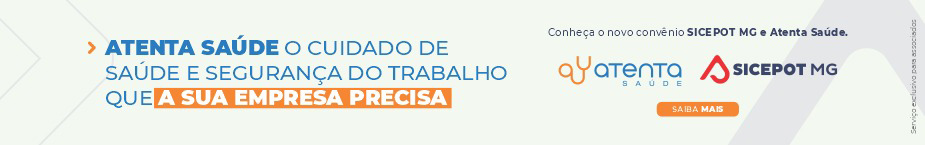 ÓRGÃO LICITANTE: COPASA-MGÓRGÃO LICITANTE: COPASA-MGEDITAL: Nº CPLI. 1120220154Endereço: Rua Carangola, 606, térreo, bairro Santo Antônio, Belo Horizonte/MG.Informações: Telefone: (31) 3250-1618/1619. Fax: (31) 3250-1670/1317. E-mail: Endereço: Rua Carangola, 606, térreo, bairro Santo Antônio, Belo Horizonte/MG.Informações: Telefone: (31) 3250-1618/1619. Fax: (31) 3250-1670/1317. E-mail: Endereço: Rua Carangola, 606, térreo, bairro Santo Antônio, Belo Horizonte/MG.Informações: Telefone: (31) 3250-1618/1619. Fax: (31) 3250-1670/1317. E-mail: OBJETO: execução, com fornecimento parcial de materiais, das obras e serviços de Melhorias Operacionais no Sistema de Abastecimento de Água de Barbacena / MG. OBJETO: execução, com fornecimento parcial de materiais, das obras e serviços de Melhorias Operacionais no Sistema de Abastecimento de Água de Barbacena / MG. DATAS: Entrega: 20/09/2022 08:30Abertura: 20/09/2022 08:30Prazo de execução:  03 meses.VALORESVALORESVALORESValor Estimado da ObraCapital Social Igual ou SuperiorCapital Social Igual ou SuperiorR$ 463.960,01--CAPACIDADE TÉCNICA:  a) Tubulação com diâmetro nominal (DN) igual ou superior a 150 (cento e cinquenta);CAPACIDADE TÉCNICA:  a) Tubulação com diâmetro nominal (DN) igual ou superior a 150 (cento e cinquenta);CAPACIDADE TÉCNICA:  a) Tubulação com diâmetro nominal (DN) igual ou superior a 150 (cento e cinquenta);CAPACIDADE OPERACIONAL: a) Tubulação com diâmetro nominal (DN) igual ou superior a 150 (cento e cinquenta);CAPACIDADE OPERACIONAL: a) Tubulação com diâmetro nominal (DN) igual ou superior a 150 (cento e cinquenta);CAPACIDADE OPERACIONAL: a) Tubulação com diâmetro nominal (DN) igual ou superior a 150 (cento e cinquenta);ÍNDICES ECONÔMICOS: conforme edital.ÍNDICES ECONÔMICOS: conforme edital.ÍNDICES ECONÔMICOS: conforme edital.OBSERVAÇÕES: Mais informações e o caderno de licitação poderão ser obtidos, gratuitamente, através de download no endereço: www.copasa.com.br (link: licitações e contratos/licitações, pesquisar pelo número da licitação), a partir do dia 24/08/2022. As interessadas poderão designar engenheiro ou Arquiteto para efetuar visita técnica, para conhecimento das obras e serviços a serem executados. Para acompanhamento da visita técnica, fornecimento de informações e prestação de esclarecimentos porventura solicitados pelos interessados, estará disponível, a Sra. Tessa Pires de Aquino ou outro empregado da COPASA MG, do dia 25 de agosto de 2022 ao dia 19 de setembro de 2022. O agendamento da visita poderá ser feito pelo e-mail: tessa.pires@copasa.com.br ou pelo telefone (32) 99941-6376 ou (32) 3539-6001. A visita será realizada na Avenida Quintino Poggiali, nr: 441, Bairro Waldemar de Castro, Cidade Ubá / MG. https://www2.copasa.com.br/PortalComprasPrd/#/pesquisaDetalhes/2648E00C00261EED88F43973F31BFD80. OBSERVAÇÕES: Mais informações e o caderno de licitação poderão ser obtidos, gratuitamente, através de download no endereço: www.copasa.com.br (link: licitações e contratos/licitações, pesquisar pelo número da licitação), a partir do dia 24/08/2022. As interessadas poderão designar engenheiro ou Arquiteto para efetuar visita técnica, para conhecimento das obras e serviços a serem executados. Para acompanhamento da visita técnica, fornecimento de informações e prestação de esclarecimentos porventura solicitados pelos interessados, estará disponível, a Sra. Tessa Pires de Aquino ou outro empregado da COPASA MG, do dia 25 de agosto de 2022 ao dia 19 de setembro de 2022. O agendamento da visita poderá ser feito pelo e-mail: tessa.pires@copasa.com.br ou pelo telefone (32) 99941-6376 ou (32) 3539-6001. A visita será realizada na Avenida Quintino Poggiali, nr: 441, Bairro Waldemar de Castro, Cidade Ubá / MG. https://www2.copasa.com.br/PortalComprasPrd/#/pesquisaDetalhes/2648E00C00261EED88F43973F31BFD80. OBSERVAÇÕES: Mais informações e o caderno de licitação poderão ser obtidos, gratuitamente, através de download no endereço: www.copasa.com.br (link: licitações e contratos/licitações, pesquisar pelo número da licitação), a partir do dia 24/08/2022. As interessadas poderão designar engenheiro ou Arquiteto para efetuar visita técnica, para conhecimento das obras e serviços a serem executados. Para acompanhamento da visita técnica, fornecimento de informações e prestação de esclarecimentos porventura solicitados pelos interessados, estará disponível, a Sra. Tessa Pires de Aquino ou outro empregado da COPASA MG, do dia 25 de agosto de 2022 ao dia 19 de setembro de 2022. O agendamento da visita poderá ser feito pelo e-mail: tessa.pires@copasa.com.br ou pelo telefone (32) 99941-6376 ou (32) 3539-6001. A visita será realizada na Avenida Quintino Poggiali, nr: 441, Bairro Waldemar de Castro, Cidade Ubá / MG. https://www2.copasa.com.br/PortalComprasPrd/#/pesquisaDetalhes/2648E00C00261EED88F43973F31BFD80. ÓRGÃO LICITANTE: COPASA-MGÓRGÃO LICITANTE: COPASA-MGEDITAL: Nº CPLI. 1120220155Endereço: Rua Carangola, 606, térreo, bairro Santo Antônio, Belo Horizonte/MG.Informações: Telefone: (31) 3250-1618/1619. Fax: (31) 3250-1670/1317. E-mail: Endereço: Rua Carangola, 606, térreo, bairro Santo Antônio, Belo Horizonte/MG.Informações: Telefone: (31) 3250-1618/1619. Fax: (31) 3250-1670/1317. E-mail: Endereço: Rua Carangola, 606, térreo, bairro Santo Antônio, Belo Horizonte/MG.Informações: Telefone: (31) 3250-1618/1619. Fax: (31) 3250-1670/1317. E-mail: OBJETO: execução, com fornecimento parcial de materiais, das obras e serviços de manutenção, melhorias e crescimento vegetativo de redes de distribuição e ligações prediais de água com diâmetros menores que 200 mm, redes coletoras e interceptoras e ligações prediais de esgoto menores que 400 mm, bem como de prestação de serviços topográficos e geotécnicos, necessários ao desenvolvimento de estudos e projetos de unidades de sistemas, e da prestação de serviços de retroescavadeira, na área de abrangência da Gerência Regional Belo Horizonte Oeste – GRBO da COPASA MG, incluindo vilas, favelas e aglomerados. OBJETO: execução, com fornecimento parcial de materiais, das obras e serviços de manutenção, melhorias e crescimento vegetativo de redes de distribuição e ligações prediais de água com diâmetros menores que 200 mm, redes coletoras e interceptoras e ligações prediais de esgoto menores que 400 mm, bem como de prestação de serviços topográficos e geotécnicos, necessários ao desenvolvimento de estudos e projetos de unidades de sistemas, e da prestação de serviços de retroescavadeira, na área de abrangência da Gerência Regional Belo Horizonte Oeste – GRBO da COPASA MG, incluindo vilas, favelas e aglomerados. DATAS: Entrega: 20/09/2022 14:30Abertura: 20/09/2022 14:30Prazo de execução: 12 meses. VALORESVALORESVALORESValor Estimado da ObraCapital Social Igual ou SuperiorCapital Social Igual ou SuperiorR$ 22.441.493,09--CAPACIDADE TÉCNICA: a) Correção de vazamento de água ou construção de rede de água;b) Manutenção de rede de esgoto;c) Manutenção de ligação predial de esgoto.CAPACIDADE TÉCNICA: a) Correção de vazamento de água ou construção de rede de água;b) Manutenção de rede de esgoto;c) Manutenção de ligação predial de esgoto.CAPACIDADE TÉCNICA: a) Correção de vazamento de água ou construção de rede de água;b) Manutenção de rede de esgoto;c) Manutenção de ligação predial de esgoto.CAPACIDADE OPERACIONAL: a) Correção de vazamentos de água em rede e/ou ramal, em pista e/ou passeio, em qualquer diâmetro, com quantidade igual ou superior a 5.200 (cinco mil e duzentas) un ou rede de água com diâmetro nominal (DN) igual ou superior a 50 (cinquenta) mm e com extensão igual ou superior a 10.400 (dez mil e quatrocentos) m;b) Manutenção de rede de esgoto em pista e/ou passeio, com qualquer profundidade, com quantidade igual ou superior a 2.000 (dois mil) m;c) Manutenção de ligação predial de esgoto em pista e/ou passeio, com quantidade igual ou superior a 1.000 (um mil) m;d) Pavimento asfáltico (CBUQ e/ou PMF), com quantidade igual ou superior a 8.200 (oito mil e duzentos) m²;e) Limpeza ou desobstrução de redes coletoras, com a utilização de equipamento de hidrojateamento de alta pressão e/ou equipamento combinado de jato/vácuo de alta pressão, com quantidade igual ou superior a 2.600 (duas mil e seiscentas) horas.CAPACIDADE OPERACIONAL: a) Correção de vazamentos de água em rede e/ou ramal, em pista e/ou passeio, em qualquer diâmetro, com quantidade igual ou superior a 5.200 (cinco mil e duzentas) un ou rede de água com diâmetro nominal (DN) igual ou superior a 50 (cinquenta) mm e com extensão igual ou superior a 10.400 (dez mil e quatrocentos) m;b) Manutenção de rede de esgoto em pista e/ou passeio, com qualquer profundidade, com quantidade igual ou superior a 2.000 (dois mil) m;c) Manutenção de ligação predial de esgoto em pista e/ou passeio, com quantidade igual ou superior a 1.000 (um mil) m;d) Pavimento asfáltico (CBUQ e/ou PMF), com quantidade igual ou superior a 8.200 (oito mil e duzentos) m²;e) Limpeza ou desobstrução de redes coletoras, com a utilização de equipamento de hidrojateamento de alta pressão e/ou equipamento combinado de jato/vácuo de alta pressão, com quantidade igual ou superior a 2.600 (duas mil e seiscentas) horas.CAPACIDADE OPERACIONAL: a) Correção de vazamentos de água em rede e/ou ramal, em pista e/ou passeio, em qualquer diâmetro, com quantidade igual ou superior a 5.200 (cinco mil e duzentas) un ou rede de água com diâmetro nominal (DN) igual ou superior a 50 (cinquenta) mm e com extensão igual ou superior a 10.400 (dez mil e quatrocentos) m;b) Manutenção de rede de esgoto em pista e/ou passeio, com qualquer profundidade, com quantidade igual ou superior a 2.000 (dois mil) m;c) Manutenção de ligação predial de esgoto em pista e/ou passeio, com quantidade igual ou superior a 1.000 (um mil) m;d) Pavimento asfáltico (CBUQ e/ou PMF), com quantidade igual ou superior a 8.200 (oito mil e duzentos) m²;e) Limpeza ou desobstrução de redes coletoras, com a utilização de equipamento de hidrojateamento de alta pressão e/ou equipamento combinado de jato/vácuo de alta pressão, com quantidade igual ou superior a 2.600 (duas mil e seiscentas) horas.ÍNDICES ECONÔMICOS: conforme edital.ÍNDICES ECONÔMICOS: conforme edital.ÍNDICES ECONÔMICOS: conforme edital.OBSERVAÇÕES: Mais informações e o caderno de licitação poderão ser obtidos, gratuitamente, através de download no endereço: www.copasa.com.br (link: licitações e contratos/licitações, pesquisar pelo número da licitação), a partir do dia 24/08/2022.As interessadas poderão designar engenheiro ou Arquiteto para efetuar visita técnica, para conhecimento das obras e serviços a serem executados. Para acompanhamento da visita técnica, fornecimento de informações e prestação de esclarecimentos porventura solicitados pelos interessados, estará disponível, o Sr. Davidson Rodrigues Schgger ou outro empregado da COPASA MG, do dia 24 de setembro de 2022 ao dia 19 de setembro de 2022. O agendamento da visita poderá ser feito pelo e-mail: davidson.schffer@copasa.com.br ou pelo telefone 31 3250-3110. A visita será realizada na Rua Rio Negro, nr.: 1215, Bairro Grajaú, Cidade Belo Horizonte /MG.https://www2.copasa.com.br/PortalComprasPrd/#/pesquisaDetalhes/2648E00C00261EED88F4E4BDA3C17FC8 OBSERVAÇÕES: Mais informações e o caderno de licitação poderão ser obtidos, gratuitamente, através de download no endereço: www.copasa.com.br (link: licitações e contratos/licitações, pesquisar pelo número da licitação), a partir do dia 24/08/2022.As interessadas poderão designar engenheiro ou Arquiteto para efetuar visita técnica, para conhecimento das obras e serviços a serem executados. Para acompanhamento da visita técnica, fornecimento de informações e prestação de esclarecimentos porventura solicitados pelos interessados, estará disponível, o Sr. Davidson Rodrigues Schgger ou outro empregado da COPASA MG, do dia 24 de setembro de 2022 ao dia 19 de setembro de 2022. O agendamento da visita poderá ser feito pelo e-mail: davidson.schffer@copasa.com.br ou pelo telefone 31 3250-3110. A visita será realizada na Rua Rio Negro, nr.: 1215, Bairro Grajaú, Cidade Belo Horizonte /MG.https://www2.copasa.com.br/PortalComprasPrd/#/pesquisaDetalhes/2648E00C00261EED88F4E4BDA3C17FC8 OBSERVAÇÕES: Mais informações e o caderno de licitação poderão ser obtidos, gratuitamente, através de download no endereço: www.copasa.com.br (link: licitações e contratos/licitações, pesquisar pelo número da licitação), a partir do dia 24/08/2022.As interessadas poderão designar engenheiro ou Arquiteto para efetuar visita técnica, para conhecimento das obras e serviços a serem executados. Para acompanhamento da visita técnica, fornecimento de informações e prestação de esclarecimentos porventura solicitados pelos interessados, estará disponível, o Sr. Davidson Rodrigues Schgger ou outro empregado da COPASA MG, do dia 24 de setembro de 2022 ao dia 19 de setembro de 2022. O agendamento da visita poderá ser feito pelo e-mail: davidson.schffer@copasa.com.br ou pelo telefone 31 3250-3110. A visita será realizada na Rua Rio Negro, nr.: 1215, Bairro Grajaú, Cidade Belo Horizonte /MG.https://www2.copasa.com.br/PortalComprasPrd/#/pesquisaDetalhes/2648E00C00261EED88F4E4BDA3C17FC8 ÓRGÃO LICITANTE: - TRIBUNAL DE JUSTIÇA DO ESTADO DE MINAS GERAISÓRGÃO LICITANTE: - TRIBUNAL DE JUSTIÇA DO ESTADO DE MINAS GERAISÓRGÃO LICITANTE: - TRIBUNAL DE JUSTIÇA DO ESTADO DE MINAS GERAISEDITAL: EDITAL Nº 134/2022 - PUBLICADO - TJMG/SUP-ADM/DIRSEP/GECOMP/COALI – REPUBLICAÇÃO - ADIAMENTO DAS DATASDE ENTREGA DE ENVELOPES E SESSÃO DE ABERTURAEDITAL: EDITAL Nº 134/2022 - PUBLICADO - TJMG/SUP-ADM/DIRSEP/GECOMP/COALI – REPUBLICAÇÃO - ADIAMENTO DAS DATASDE ENTREGA DE ENVELOPES E SESSÃO DE ABERTURAEndereço: Rua Gonçalves Dias, 1260 – Funcionários – Belo Horizonte/MG.Informações: Telefone: (31) 3249-8033 e 3249-8034. E-mail licit@tjmg.jus.br. Endereço: Rua Gonçalves Dias, 1260 – Funcionários – Belo Horizonte/MG.Informações: Telefone: (31) 3249-8033 e 3249-8034. E-mail licit@tjmg.jus.br. Endereço: Rua Gonçalves Dias, 1260 – Funcionários – Belo Horizonte/MG.Informações: Telefone: (31) 3249-8033 e 3249-8034. E-mail licit@tjmg.jus.br. Endereço: Rua Gonçalves Dias, 1260 – Funcionários – Belo Horizonte/MG.Informações: Telefone: (31) 3249-8033 e 3249-8034. E-mail licit@tjmg.jus.br. Endereço: Rua Gonçalves Dias, 1260 – Funcionários – Belo Horizonte/MG.Informações: Telefone: (31) 3249-8033 e 3249-8034. E-mail licit@tjmg.jus.br. OBJETO: Retomada da obra de construção do novo prédio do Fórum da Comarca de Guanhães, conforme Projeto Básico e demais anexos, partes integrantes e inseparáveis deste edital.OBJETO: Retomada da obra de construção do novo prédio do Fórum da Comarca de Guanhães, conforme Projeto Básico e demais anexos, partes integrantes e inseparáveis deste edital.OBJETO: Retomada da obra de construção do novo prédio do Fórum da Comarca de Guanhães, conforme Projeto Básico e demais anexos, partes integrantes e inseparáveis deste edital.DATAS:Data para Entrega dos Envelopes: 29/08/22 às 17:00Data Abertura dos envelopes: 30/08/22 às 14:00DATAS:Data para Entrega dos Envelopes: 29/08/22 às 17:00Data Abertura dos envelopes: 30/08/22 às 14:00VALORESVALORESVALORESVALORESVALORESValor Estimado da ObraCapital SocialGarantia de PropostaGarantia de PropostaValor do EditalR$ 14.764.904,22R$ -R$ -R$ -R$ -CAPACIDADE TÉCNICA: Atestado de Capacidade Técnico-Profissional comprovando aptidão para desempenho de atividade pertinente e compatível em características com o objeto da licitação, em nome de profissional(is) de nível superior ou outros devidamente reconhecidos pela entidade competente, que tenha(m)vínculo profissional formal com a licitante ou apresentar declaração de contratação futura, devidamente comprovado por documentação pertinente, na data prevista para a entrega da proposta e que constem na Certidão de Registro do CREA ou CAU como responsável técnico do licitante. Tal(is) atestado(s), devidamente registrado(s) no CREA ou CAU, deverá(ão) ter sido emitido(s) por pessoa jurídica de direito público ou privado, e estar acompanhado(s) da(s) respectiva(s) Certidão(ões) de Acervo Técnico – CAT, que comprove(m) a execução das seguintes parcelas de maior relevância técnica e valor significativo:  Estrutura em concreto armado moldado “in loco” em edificações.Instalação elétrica de baixa tensão em edificações.CAPACIDADE TÉCNICA: Atestado de Capacidade Técnico-Profissional comprovando aptidão para desempenho de atividade pertinente e compatível em características com o objeto da licitação, em nome de profissional(is) de nível superior ou outros devidamente reconhecidos pela entidade competente, que tenha(m)vínculo profissional formal com a licitante ou apresentar declaração de contratação futura, devidamente comprovado por documentação pertinente, na data prevista para a entrega da proposta e que constem na Certidão de Registro do CREA ou CAU como responsável técnico do licitante. Tal(is) atestado(s), devidamente registrado(s) no CREA ou CAU, deverá(ão) ter sido emitido(s) por pessoa jurídica de direito público ou privado, e estar acompanhado(s) da(s) respectiva(s) Certidão(ões) de Acervo Técnico – CAT, que comprove(m) a execução das seguintes parcelas de maior relevância técnica e valor significativo:  Estrutura em concreto armado moldado “in loco” em edificações.Instalação elétrica de baixa tensão em edificações.CAPACIDADE TÉCNICA: Atestado de Capacidade Técnico-Profissional comprovando aptidão para desempenho de atividade pertinente e compatível em características com o objeto da licitação, em nome de profissional(is) de nível superior ou outros devidamente reconhecidos pela entidade competente, que tenha(m)vínculo profissional formal com a licitante ou apresentar declaração de contratação futura, devidamente comprovado por documentação pertinente, na data prevista para a entrega da proposta e que constem na Certidão de Registro do CREA ou CAU como responsável técnico do licitante. Tal(is) atestado(s), devidamente registrado(s) no CREA ou CAU, deverá(ão) ter sido emitido(s) por pessoa jurídica de direito público ou privado, e estar acompanhado(s) da(s) respectiva(s) Certidão(ões) de Acervo Técnico – CAT, que comprove(m) a execução das seguintes parcelas de maior relevância técnica e valor significativo:  Estrutura em concreto armado moldado “in loco” em edificações.Instalação elétrica de baixa tensão em edificações.CAPACIDADE TÉCNICA: Atestado de Capacidade Técnico-Profissional comprovando aptidão para desempenho de atividade pertinente e compatível em características com o objeto da licitação, em nome de profissional(is) de nível superior ou outros devidamente reconhecidos pela entidade competente, que tenha(m)vínculo profissional formal com a licitante ou apresentar declaração de contratação futura, devidamente comprovado por documentação pertinente, na data prevista para a entrega da proposta e que constem na Certidão de Registro do CREA ou CAU como responsável técnico do licitante. Tal(is) atestado(s), devidamente registrado(s) no CREA ou CAU, deverá(ão) ter sido emitido(s) por pessoa jurídica de direito público ou privado, e estar acompanhado(s) da(s) respectiva(s) Certidão(ões) de Acervo Técnico – CAT, que comprove(m) a execução das seguintes parcelas de maior relevância técnica e valor significativo:  Estrutura em concreto armado moldado “in loco” em edificações.Instalação elétrica de baixa tensão em edificações.CAPACIDADE TÉCNICA: Atestado de Capacidade Técnico-Profissional comprovando aptidão para desempenho de atividade pertinente e compatível em características com o objeto da licitação, em nome de profissional(is) de nível superior ou outros devidamente reconhecidos pela entidade competente, que tenha(m)vínculo profissional formal com a licitante ou apresentar declaração de contratação futura, devidamente comprovado por documentação pertinente, na data prevista para a entrega da proposta e que constem na Certidão de Registro do CREA ou CAU como responsável técnico do licitante. Tal(is) atestado(s), devidamente registrado(s) no CREA ou CAU, deverá(ão) ter sido emitido(s) por pessoa jurídica de direito público ou privado, e estar acompanhado(s) da(s) respectiva(s) Certidão(ões) de Acervo Técnico – CAT, que comprove(m) a execução das seguintes parcelas de maior relevância técnica e valor significativo:  Estrutura em concreto armado moldado “in loco” em edificações.Instalação elétrica de baixa tensão em edificações.CAPACIDADE OPERACIONAL:Atestado de Capacidade Técnico-Operacional emitido(s) por pessoa jurídica de direito público ou privado, comprovando aptidão para desempenho de atividade pertinente e compatível em características tecnológica e operacionais, quantidades e prazos com o objeto da licitação, em nome do profissional, mas que conste a licitante como executora do serviço. O(s) atestado(s) deverão estar acompanhado(s) da(s) respectiva(s) Certidão(ões) de Acervo Técnico – CAT (CAT/CAT-A) emitida(s) pelo CREA ou CAU, em nome dos profissionais vinculados aos referidos atestados, como forma de conferir autenticidade e veracidade à comprovação da execução das seguintes parcelas de maior relevância técnica e valor significativo: Estrutura em concreto armado moldado “in loco”, em edificações, com volume mínimo de 385,00 m³. Instalação elétrica de baixa tensão, em edificações, com carga instalada ou demandada mínima de 66 kVA ou 60 kW.CAPACIDADE OPERACIONAL:Atestado de Capacidade Técnico-Operacional emitido(s) por pessoa jurídica de direito público ou privado, comprovando aptidão para desempenho de atividade pertinente e compatível em características tecnológica e operacionais, quantidades e prazos com o objeto da licitação, em nome do profissional, mas que conste a licitante como executora do serviço. O(s) atestado(s) deverão estar acompanhado(s) da(s) respectiva(s) Certidão(ões) de Acervo Técnico – CAT (CAT/CAT-A) emitida(s) pelo CREA ou CAU, em nome dos profissionais vinculados aos referidos atestados, como forma de conferir autenticidade e veracidade à comprovação da execução das seguintes parcelas de maior relevância técnica e valor significativo: Estrutura em concreto armado moldado “in loco”, em edificações, com volume mínimo de 385,00 m³. Instalação elétrica de baixa tensão, em edificações, com carga instalada ou demandada mínima de 66 kVA ou 60 kW.CAPACIDADE OPERACIONAL:Atestado de Capacidade Técnico-Operacional emitido(s) por pessoa jurídica de direito público ou privado, comprovando aptidão para desempenho de atividade pertinente e compatível em características tecnológica e operacionais, quantidades e prazos com o objeto da licitação, em nome do profissional, mas que conste a licitante como executora do serviço. O(s) atestado(s) deverão estar acompanhado(s) da(s) respectiva(s) Certidão(ões) de Acervo Técnico – CAT (CAT/CAT-A) emitida(s) pelo CREA ou CAU, em nome dos profissionais vinculados aos referidos atestados, como forma de conferir autenticidade e veracidade à comprovação da execução das seguintes parcelas de maior relevância técnica e valor significativo: Estrutura em concreto armado moldado “in loco”, em edificações, com volume mínimo de 385,00 m³. Instalação elétrica de baixa tensão, em edificações, com carga instalada ou demandada mínima de 66 kVA ou 60 kW.CAPACIDADE OPERACIONAL:Atestado de Capacidade Técnico-Operacional emitido(s) por pessoa jurídica de direito público ou privado, comprovando aptidão para desempenho de atividade pertinente e compatível em características tecnológica e operacionais, quantidades e prazos com o objeto da licitação, em nome do profissional, mas que conste a licitante como executora do serviço. O(s) atestado(s) deverão estar acompanhado(s) da(s) respectiva(s) Certidão(ões) de Acervo Técnico – CAT (CAT/CAT-A) emitida(s) pelo CREA ou CAU, em nome dos profissionais vinculados aos referidos atestados, como forma de conferir autenticidade e veracidade à comprovação da execução das seguintes parcelas de maior relevância técnica e valor significativo: Estrutura em concreto armado moldado “in loco”, em edificações, com volume mínimo de 385,00 m³. Instalação elétrica de baixa tensão, em edificações, com carga instalada ou demandada mínima de 66 kVA ou 60 kW.CAPACIDADE OPERACIONAL:Atestado de Capacidade Técnico-Operacional emitido(s) por pessoa jurídica de direito público ou privado, comprovando aptidão para desempenho de atividade pertinente e compatível em características tecnológica e operacionais, quantidades e prazos com o objeto da licitação, em nome do profissional, mas que conste a licitante como executora do serviço. O(s) atestado(s) deverão estar acompanhado(s) da(s) respectiva(s) Certidão(ões) de Acervo Técnico – CAT (CAT/CAT-A) emitida(s) pelo CREA ou CAU, em nome dos profissionais vinculados aos referidos atestados, como forma de conferir autenticidade e veracidade à comprovação da execução das seguintes parcelas de maior relevância técnica e valor significativo: Estrutura em concreto armado moldado “in loco”, em edificações, com volume mínimo de 385,00 m³. Instalação elétrica de baixa tensão, em edificações, com carga instalada ou demandada mínima de 66 kVA ou 60 kW. ÍNDICES ECONÔMICOS: conforme edital.  ÍNDICES ECONÔMICOS: conforme edital.  ÍNDICES ECONÔMICOS: conforme edital.  ÍNDICES ECONÔMICOS: conforme edital.  ÍNDICES ECONÔMICOS: conforme edital. OBS.: DA VISITA PRÉVIA 5.1. Será facultada à LICITANTE visitar o local da obra para obter as informações sobre as condições e o contexto dos serviços a serem executados, correndo por sua conta os custos respectivos. 5.1.1. As visitas deverão ser realizadas em conjunto com representantes do TJMG, no local destinado à obra, no seguinte endereço: Local: Guanhães/MG Endereço: Rua Seis, Bairro Acrópoli, lote 07, Quadra J, Guanhães /MG Telefones: (33) 3421-1523 (33) 3421-1815 Horário: 12h às 17h 5.1.2. As visitas deverão ser agendadas previamente junto à Administração do Fórum por meio do telefone acima informado.http://www8.tjmg.gov.br/licitacoes/consulta/consultaLicitacao.jsf?anoLicitacao=2022&numeroLicitacao=134  OBS.: DA VISITA PRÉVIA 5.1. Será facultada à LICITANTE visitar o local da obra para obter as informações sobre as condições e o contexto dos serviços a serem executados, correndo por sua conta os custos respectivos. 5.1.1. As visitas deverão ser realizadas em conjunto com representantes do TJMG, no local destinado à obra, no seguinte endereço: Local: Guanhães/MG Endereço: Rua Seis, Bairro Acrópoli, lote 07, Quadra J, Guanhães /MG Telefones: (33) 3421-1523 (33) 3421-1815 Horário: 12h às 17h 5.1.2. As visitas deverão ser agendadas previamente junto à Administração do Fórum por meio do telefone acima informado.http://www8.tjmg.gov.br/licitacoes/consulta/consultaLicitacao.jsf?anoLicitacao=2022&numeroLicitacao=134  OBS.: DA VISITA PRÉVIA 5.1. Será facultada à LICITANTE visitar o local da obra para obter as informações sobre as condições e o contexto dos serviços a serem executados, correndo por sua conta os custos respectivos. 5.1.1. As visitas deverão ser realizadas em conjunto com representantes do TJMG, no local destinado à obra, no seguinte endereço: Local: Guanhães/MG Endereço: Rua Seis, Bairro Acrópoli, lote 07, Quadra J, Guanhães /MG Telefones: (33) 3421-1523 (33) 3421-1815 Horário: 12h às 17h 5.1.2. As visitas deverão ser agendadas previamente junto à Administração do Fórum por meio do telefone acima informado.http://www8.tjmg.gov.br/licitacoes/consulta/consultaLicitacao.jsf?anoLicitacao=2022&numeroLicitacao=134  OBS.: DA VISITA PRÉVIA 5.1. Será facultada à LICITANTE visitar o local da obra para obter as informações sobre as condições e o contexto dos serviços a serem executados, correndo por sua conta os custos respectivos. 5.1.1. As visitas deverão ser realizadas em conjunto com representantes do TJMG, no local destinado à obra, no seguinte endereço: Local: Guanhães/MG Endereço: Rua Seis, Bairro Acrópoli, lote 07, Quadra J, Guanhães /MG Telefones: (33) 3421-1523 (33) 3421-1815 Horário: 12h às 17h 5.1.2. As visitas deverão ser agendadas previamente junto à Administração do Fórum por meio do telefone acima informado.http://www8.tjmg.gov.br/licitacoes/consulta/consultaLicitacao.jsf?anoLicitacao=2022&numeroLicitacao=134  OBS.: DA VISITA PRÉVIA 5.1. Será facultada à LICITANTE visitar o local da obra para obter as informações sobre as condições e o contexto dos serviços a serem executados, correndo por sua conta os custos respectivos. 5.1.1. As visitas deverão ser realizadas em conjunto com representantes do TJMG, no local destinado à obra, no seguinte endereço: Local: Guanhães/MG Endereço: Rua Seis, Bairro Acrópoli, lote 07, Quadra J, Guanhães /MG Telefones: (33) 3421-1523 (33) 3421-1815 Horário: 12h às 17h 5.1.2. As visitas deverão ser agendadas previamente junto à Administração do Fórum por meio do telefone acima informado.http://www8.tjmg.gov.br/licitacoes/consulta/consultaLicitacao.jsf?anoLicitacao=2022&numeroLicitacao=134  